מתכון לאורז גזר וצימוקיםלהרתיח סיר עם מים להוסיף 2 כוסות אורז שתוף .לבחוש עד שירתח. מספר רתיחות, ולסנן.לשים בסיר שמן וקוביות קטנות של גזר לאחר שהגזר מבושל כמעט להוסיף צימוקים לבחוש להוסיף מעט סוכר ולימון.לחמם סיר טפלון לשים שמן לקלף תפוחי אדמה לפרוס לפרוסות לשים כשהשמן חם בתחתית הסיר ברווחים.לשים מעט כורכום על השמן לפזר מעט מלח וכמוןלהוסיף חצי מכמות האורז לשפוך מעליו את הגזר והצימוקים , ושוב לכסות בשאר האורז.ולפזר כמון על הארז. להנמיך את האש ולשפוך חצי כוס שמן על האורז. לכסות את הסיר עם מכסה עטוף במגבת ולתת להתבשל בין 20-40 דקות (תלוי בכמות האורז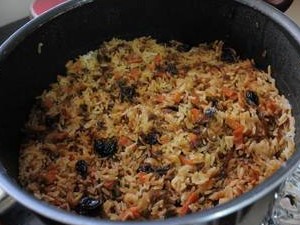 ב ת א ב ו ן